APPLICATION FORM(Please answer all the questions to complete the application process efficiently)Name & Current Address: ……(Also mention the name of your local Bahá’í Community)Phone/Mobile No.: …….Email: ……Date of Birth/Age: ……Educational Qualifications: ………Languages Spoken: ……Date of Declaration as a Bahá’í: …….Current Occupation: ……(If you are working, please describe your work experience and skills. If you are not working, you can describe your skills)Your Nationality/Citizenship: ……Marital Status: ………The Training Institute Courses you have completed:……(Kindly mention if you are a tutor/animator/children class teacher) The Bahá’í Books you have studied: ………Bahá’í services/core activities you have undertaken/participated: ………Bahá’í Institutions/cluster agencies you have served: ……Please select your preferred area of service from the following: {Kitchen/Gardens/Security/Care & Maintenance/Administration & IT Support/Visitor’s Desk & Interaction}……………Note: You can select more than one area and specify order of preference if you wish to (before selecting, please read the brochure carefully to understand the tasks under each area of service.)Did you serve earlier at the House of Worship? If So, please mention your area of service and period of service: ………Period of intended service: ………(Minimum period of service should be of one month for volunteer guides. Long term service is preferred in case of other areas of service at the House of Worship) If invited, how soon can you join: ………Please tell us your financial responsibilities and if you have any dependents: ……… Please describe in a few sentences what motivated you to apply for service at the House of Worship: ………Date:                                                                                                         	Signature of the ApplicantRecommended by: Name of the Institution (Counsellor, National Spiritual Assembly, Auxiliary Board Member, State/Regional Bahá’í Council, Local Spiritual Assembly): Date:  Note: Please fill in the application form completely, get it counter signed by the Bahá’í Institution (optional), scan it and mail it to the Volunteer Recruitment Desk, Bahá’í House of Worship, New Delhi, Email: bhowindiavolunteersdesk@ibnc.in . You are free to use separate sheets to provide additional information if you wish to. 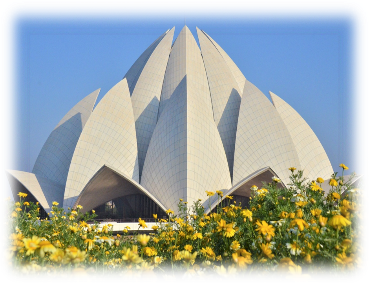 Affix a Passport size Photo